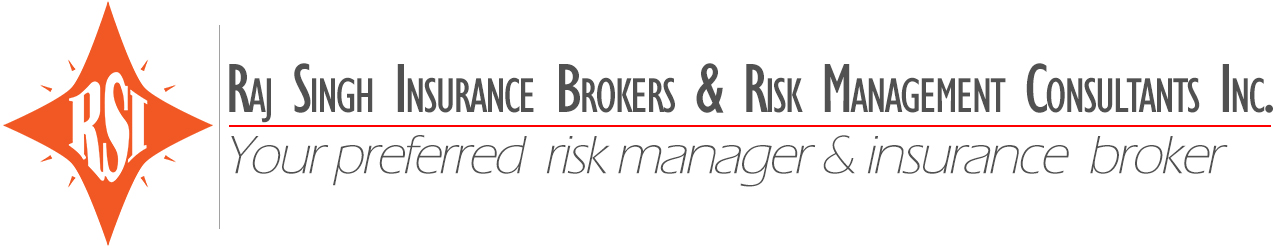 PROPERTY INSURANCE QUESTIONNAIREPROPERTY INSURANCE QUESTIONNAIRENamed Insured:Risk Address:Risk(s) to be insured: Building Personal Property Stock Equipment OtherSum(s) Insured:Construction: Concrete Wood Wood & Concrete Zinc MetalUse/Occupancy:Fire Extinguishers: Yes NoWater Tanks: Yes No5 years Loss History:Mortgagee: